COMPONENTE TERRITORIAL Y COMUNITARIO COMPONENTE TERRITORIAL Y COMUNITARIO COMPONENTE TERRITORIAL Y COMUNITARIO COMPONENTE TERRITORIAL Y COMUNITARIO COMPONENTE TERRITORIAL Y COMUNITARIO LÍNEA PRÁCTICAS TRANSFORMADORASLÍNEA PRÁCTICAS TRANSFORMADORASLÍNEA PRÁCTICAS TRANSFORMADORASLÍNEA PRÁCTICAS TRANSFORMADORASLÍNEA PRÁCTICAS TRANSFORMADORASPEDAGOGÍAS ALTERNATIVAS Y POPULARESPEDAGOGÍAS ALTERNATIVAS Y POPULARESPEDAGOGÍAS ALTERNATIVAS Y POPULARESPEDAGOGÍAS ALTERNATIVAS Y POPULARESPEDAGOGÍAS ALTERNATIVAS Y POPULARESNombre del Colectivo: Nombre del Colectivo: Nombre de la experienciaNombre de la experienciaEn qué lugar realiza la experienciaEn qué lugar realiza la experiencia                          (ubicar la experiencia en el mapa de la localidad)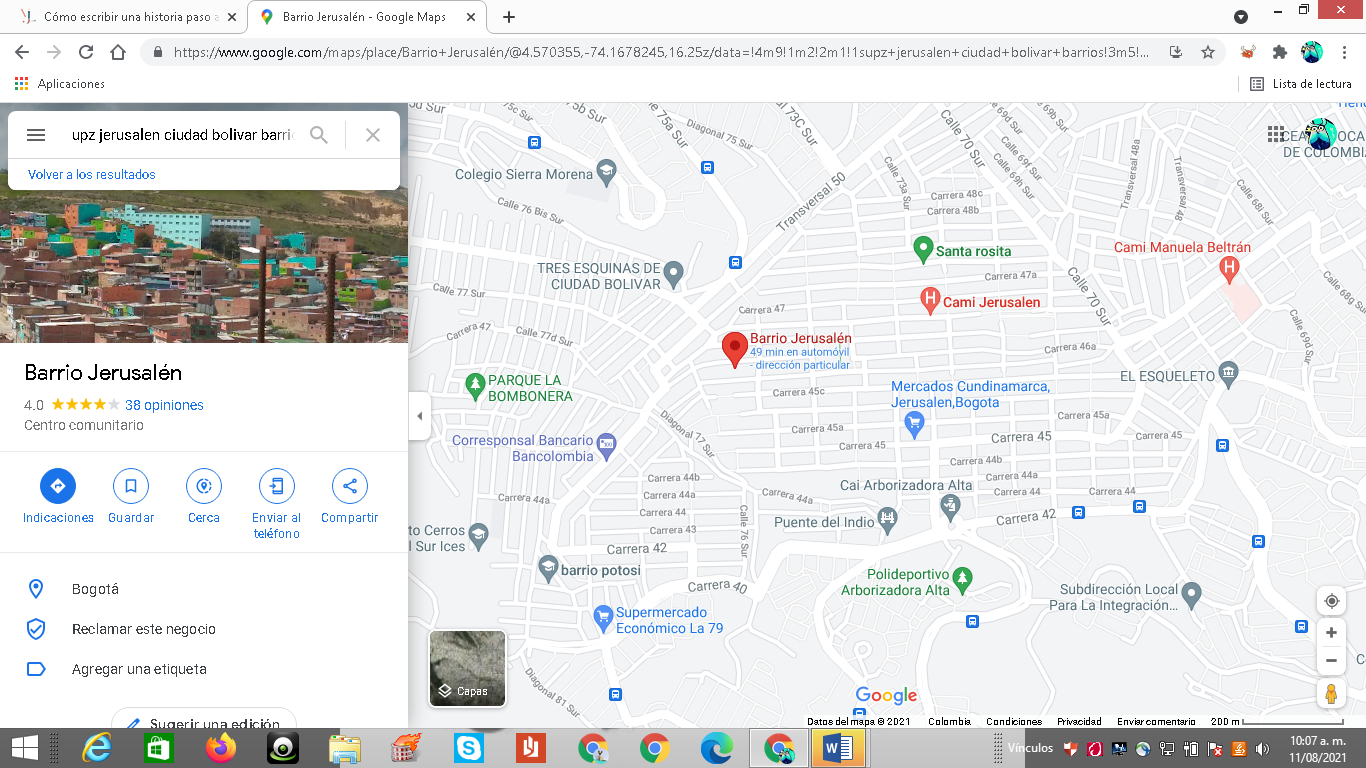                           (ubicar la experiencia en el mapa de la localidad)                          (ubicar la experiencia en el mapa de la localidad)                          (ubicar la experiencia en el mapa de la localidad)                          (ubicar la experiencia en el mapa de la localidad)¿La experiencia sale de barrio o la localidad?¿La experiencia sale de barrio o la localidad?¿La experiencia sale de barrio o la localidad?¿La experiencia sale de barrio o la localidad?¿La experiencia sale de barrio o la localidad?¿Hace cuanto se viene desarrollando?¿Hace cuanto se viene desarrollando?¿Hace cuanto se viene desarrollando?¿Hace cuanto se viene desarrollando?¿Hace cuanto se viene desarrollando?¿Has pensado cuál es el objetivo de tu experiencia?¿Has pensado cuál es el objetivo de tu experiencia?¿Has pensado cuál es el objetivo de tu experiencia?¿Has pensado cuál es el objetivo de tu experiencia?¿Has pensado cuál es el objetivo de tu experiencia?¿Si tienes el objetivo escríbelo- Si no lo habías pensado cuál crees que es?     ¿Si tienes el objetivo escríbelo- Si no lo habías pensado cuál crees que es?     ¿Si tienes el objetivo escríbelo- Si no lo habías pensado cuál crees que es?     ¿Si tienes el objetivo escríbelo- Si no lo habías pensado cuál crees que es?     ¿Si tienes el objetivo escríbelo- Si no lo habías pensado cuál crees que es?     ¿Con quienes has construido tu experiencia?¿Con quienes has construido tu experiencia?¿Con quienes has construido tu experiencia?¿Con quienes has construido tu experiencia?¿Con quienes has construido tu experiencia?Muy brevemente cuéntanos cuál es tu experiencia (Trata de ser los más específico posible)Muy brevemente cuéntanos cuál es tu experiencia (Trata de ser los más específico posible)Muy brevemente cuéntanos cuál es tu experiencia (Trata de ser los más específico posible)Muy brevemente cuéntanos cuál es tu experiencia (Trata de ser los más específico posible)Muy brevemente cuéntanos cuál es tu experiencia (Trata de ser los más específico posible)¿Quienes participan de la experiencia?¿Quienes participan de la experiencia?¿Quienes participan de la experiencia?¿Quienes participan de la experiencia?¿Quienes participan de la experiencia?¿La experiencia es permanente, por ciclos, por etapas, por necesidades, por objetivos específicos, por metas, por procesos, por niveles?¿La experiencia es permanente, por ciclos, por etapas, por necesidades, por objetivos específicos, por metas, por procesos, por niveles?¿La experiencia es permanente, por ciclos, por etapas, por necesidades, por objetivos específicos, por metas, por procesos, por niveles?¿La experiencia es permanente, por ciclos, por etapas, por necesidades, por objetivos específicos, por metas, por procesos, por niveles?¿La experiencia es permanente, por ciclos, por etapas, por necesidades, por objetivos específicos, por metas, por procesos, por niveles?¿Cómo surgió la experiencia? (Había un diagnóstico, la gente le sugirió, viste la necesidad, es una práctica que haces en otros espacios, fue una idea colectiva, surgió a partir de otro proyecto, otras posibilidades…)¿Cómo surgió la experiencia? (Había un diagnóstico, la gente le sugirió, viste la necesidad, es una práctica que haces en otros espacios, fue una idea colectiva, surgió a partir de otro proyecto, otras posibilidades…)¿Cómo surgió la experiencia? (Había un diagnóstico, la gente le sugirió, viste la necesidad, es una práctica que haces en otros espacios, fue una idea colectiva, surgió a partir de otro proyecto, otras posibilidades…)¿Cómo surgió la experiencia? (Había un diagnóstico, la gente le sugirió, viste la necesidad, es una práctica que haces en otros espacios, fue una idea colectiva, surgió a partir de otro proyecto, otras posibilidades…)¿Cómo surgió la experiencia? (Había un diagnóstico, la gente le sugirió, viste la necesidad, es una práctica que haces en otros espacios, fue una idea colectiva, surgió a partir de otro proyecto, otras posibilidades…)¿Quienes participan de la experiencia?¿Quienes participan de la experiencia?¿Quienes participan de la experiencia?¿Quienes participan de la experiencia?¿Quienes participan de la experiencia?¿Cuáles son las fases de la implementación de tu experiencia? (sí necesitas más cuadros o formas insertarlas)¿Cuáles son las fases de la implementación de tu experiencia? (sí necesitas más cuadros o formas insertarlas)¿Cuáles son las fases de la implementación de tu experiencia? (sí necesitas más cuadros o formas insertarlas)¿Cuáles son las fases de la implementación de tu experiencia? (sí necesitas más cuadros o formas insertarlas)¿Cuáles son las fases de la implementación de tu experiencia? (sí necesitas más cuadros o formas insertarlas)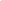 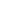 Describe cada una de las fases que encontraste:Describe cada una de las fases que encontraste:Describe cada una de las fases que encontraste:Describe cada una de las fases que encontraste:Describe cada una de las fases que encontraste:Qué limitaciones ha encontrado  Factores de riesgo para tu práctica Factores de riesgo para tu práctica Factores facilitadores de tu práctica Fortalezas de tu práctica 